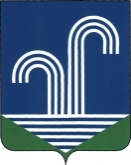 СОВЕТ БРАТКОВСКОГО СЕЛЬСКОГО ПОСЕЛЕНИЯКОРЕНОВСКОГО РАЙОНАРЕШЕНИЕот 21.12.2023                                                                                                                             № 228с.БратковскоеО передаче части полномочий по составлению проекта бюджета, исполнению бюджета, осуществлению контроля за его исполнением, составлением отчета об исполнении бюджета Братковского сельского поселения Кореновского района муниципальному образованию Кореновский районНа основании части 4 статьи 14, части 4 статьи 15 Федерального закона от 6 октября 2003 года № 131-ФЗ «Об общих принципах организации местного самоуправления в Российской Федерации», части 2 статьи 154 Бюджетного кодекса Российской Федерации, статьи 7 Устава Братковского сельского поселения Кореновского района, Совет Братковского сельского поселения Кореновского района р е ш и л:1. Передать с 1 января 2024 года по 31 декабря 2024 года муниципальному образованию Кореновский район осуществление части полномочий по составлению проекта бюджета, исполнению бюджета, осуществлению контроля за его исполнением, составлением отчета об исполнении бюджета Братковского сельского поселения Кореновского района муниципальному образованию Кореновский район.	2. Утвердить форму Соглашения о передаче осуществления части полномочий по составлению проекта бюджета, исполнению бюджета, осуществлению контроля за его исполнением, составлением отчета об исполнении бюджета Братковского сельского поселения Кореновского района муниципальному образованию Кореновский район (прилагается).	3. Поручить главе Братковского сельского поселения Кореновского района заключить с муниципальным образованием Кореновский район Соглашение о передаче осуществления полномочий по составлению проекта бюджета, исполнению бюджета, осуществлению контроля за его исполнением, составлением отчета об исполнении бюджета Братковского сельского поселения Кореновского района муниципальному образованию Кореновский район. 	4. Финансирование полномочий, указанных в пункте 1 настоящего решения, осуществляется за счет средств межбюджетных трансфертов, поступающих в бюджет муниципального образования Кореновский район из бюджета Братковского сельского поселения Кореновского района в объемах и в сроки, установленные Соглашением.	5. Контроль за выполнением настоящего решения возложить на комиссию по вопросам законности, правопорядка правовой защите граждан, социальным вопросам, делам молодежи, культуры и спорта (Солодушко).6. Обнародовать настоящее решение на информационных стендах Братковского сельского поселения Кореновского района и разместить в информационно–телекоммуникационной сети «Интернет» на официальном сайте администрации Братковского сельского поселения Кореновского района.	7. Решение вступает в силу после его официального опубликования, но не ранее 1 января 2024 года.ГлаваБратковского сельского поселенияКореновского района                                                                    А.В. ДемченкоПРИЛОЖЕНИЕ УТВЕРЖДЕНОрешением Совета Братковского сельского поселенияКореновского районаот 21.12.2023 № 228СОГЛАШЕНИЕо передаче осуществления части полномочий по составлению проекта бюджета, исполнению бюджета, осуществлению контроля за его исполнением, составлением отчета об исполнении бюджета Братковского сельского поселения Кореновского района муниципальному образованию Кореновский районс. Братковское		                                               «____»  _________ 20__ годаАдминистрация Братковского сельского поселения Кореновского района,  именуемая в дальнейшем Поселение, в лице главы Братковского сельского поселения Кореновского района Демченко Алексея Владимировича, действующего на основании Устава Братковского сельского поселения Кореновского района, с одной стороны, и администрация муниципального образования Кореновский район,  именуемая в дальнейшем Район, в лице главы муниципального образования Кореновский район Голобородько Сергея Анатольевича, действующего на основании Устава муниципального образования Кореновскийрайон, с другой стороны, в соответствии с пунктом 2 статьи 154 Бюджетного кодекса Российской Федерации, решением Совета Братковского сельского поселения Кореновского района от  № «О передаче части полномочий по составлению проекта бюджета, исполнению бюджета, осуществлению контроля за его исполнением, составлением отчета об исполнении бюджета Братковского сельского поселения Кореновского района муниципальному образованию Кореновский район», решением Совета муниципального образования Кореновский район от № «О принятии осуществления муниципальным образованием отдельных бюджетных полномочий администрации Братковского сельского поселения Кореновского район», заключили настоящее соглашении о нижеследующем:1. Предмет Соглашения1.1. Предметом настоящего Соглашения является передача Району, части полномочий Поселения по составлению проекта бюджета, исполнению бюджета, осуществлению контроля за его исполнением, составлением отчета об исполнении бюджета.1.2. В соответствии с настоящим Соглашением Поселение передает Району осуществление части полномочий по составлению проекта бюджета, исполнению бюджета, осуществлению контроля за его исполнением, составлением отчета об исполнении бюджета Братковского сельского поселения Кореновского района муниципальному образованию Кореновский район, предусмотренных статьей 14 Федерального закона от 6 октября 2003 года № 131-ФЗ «Об общих принципах организации местного самоуправления в Российской Федерации». Переданные полномочия осуществляются в соответствии с нормативными правовыми актами, регулирующими бюджетные правоотношения, принятые органами государственной власти Российской Федерации, органами государственной власти Краснодарского края и органами местного самоуправления в пределах своей компетенции. Порядок осуществления части полномочий Поселения по составлению проекта бюджета, исполнению бюджета, осуществлению контроля за его исполнением, составлением отчета об исполнении бюджета осуществляется в соответствии с настоящим Соглашением. Уполномоченным органом Района, осуществляющим непосредственное исполнение передаваемых полномочий, является финансовое управление администрации муниципального образования Кореновский район – далее Финансовое управление. Финансовое управление выступает в данном Соглашении от имени Района по всем правам и обязанностям, возникающим на основании Соглашения.2. Права и обязанности Сторон2.1. Район в процессе исполнения полномочий Поселения указанных в пункте 1.1 Соглашения в лице Финансового управления принимает на себя следующие обязательства:2.1.1.Соблюдать бюджетное законодательство, а также правовые акты органов местного самоуправления поселения, принятые в пределах их компетенции по вопросам осуществления бюджетных полномочий;2.1.2. Сформировать бюджет Поселения на 2025 год и плановый период 2026 и 2027 годов; подготовить проект решения о бюджете Поселения на 2025 год и плановый период 2026 и 2027 годов на основании прогнозируемых показателей по доходам Поселения и планируемых расходов на 2025 год и плановый период 2026 и 2027 годов, на решение вопросов местного значения муниципального образования и иных государственных полномочий, не переданных муниципальному образованию в установленном порядке, но предусмотренных федеральными законами, а также вопросов, не отнесенных к компетенции органов местного самоуправления других муниципальных образований, органов государственной власти и не исключенных из компетенции муниципального образования федеральными законами и законами субъектов Российской Федерации, с обязательным утверждением в бюджете Поселения  программы муниципальных заимствований на возникновение кассовых разрывов. При дефиците бюджета Поселения показать наличие источников финансирования дефицита бюджета;2.1.3.  Представить  проект решения о бюджете Поселения на 2025 год и плановый период 2026 и 2027 годов до 15 ноября  2024 года Поселению для дальнейшего представления проекта представительному органу на рассмотрение и утверждение;2.1.4. Разработать порядки составления, ведения сводной бюджетной росписи, порядок составления и ведения кассового плана (далее Порядки) в соответствии с нормами Бюджетного кодекса Российской Федерации и представить администрации Поселения на утверждение;2.1.5. В течение 2024 года готовить проекты решений Совета депутатов Поселения по внесению изменений в бюджет поселения на 2024 год и плановый период 2025 и 2026 годов. Осуществлять ведение сводной бюджетной росписи на 2024 год и плановый период 2025 и 2026 годов и кассового плана в 2024 году, в соответствии с утвержденными Порядками;2.1.6. Составить и передать на утверждение в Поселение сводную бюджетную роспись на 2025 год и плановый период 2026 и 2027 годов и кассовый план на 2025 год Поселения в разрезе получателей средств бюджета поселения в соответствии с утвержденным решением о бюджете Поселения на 2025 год и плановый период 2026 и 2027 годов, нормами Бюджетного кодекса Российской Федерации и Порядками;2.1.7. Осуществлять учет операций по исполнению бюджета Поселения как финансовый орган в соответствии с утвержденными в установленном порядке нормативными документами;2.1.8. Формировать отчеты об исполнении бюджета Поселения в порядке, установленном бюджетным законодательством, за подписью руководителя финансового органа муниципального района и главы администрации Поселения;2.1.9. Сформировать отчет об исполнении бюджета Поселения за первый квартал, полугодие и 9 месяцев 2024 года и представить его в Поселение на рассмотрение и утверждение администрацией Поселения;2.1.10. Сформировать годовой отчет об исполнении бюджета Поселения за 2023 год и в сроки, установленные решением о бюджетном процессе Поселения, представить его в Поселение на рассмотрение и утверждение представительным органом Поселения;2.1.11. Использовать финансовые средства, полученные на осуществление полномочия Поселения на цели, предусмотренные настоящим Соглашением.2.2. Район, в лице Финансового управления, имеет следующие права на:2.2.1. Финансовое обеспечение полномочий Поселенияуказанных в п.1.1. Соглашения в размере, необходимом для осуществления полномочий Поселения,за счет межбюджетных трансфертов, предоставляемых бюджету муниципального района  из бюджета Поселения;2.2.2. Получение от Поселения прогнозируемых показателей по доходам поселения и планируемых в соответствии с бюджетным законодательством расходов на 2024-2025 годы, других документов и материалов, необходимых для составления проекта бюджета на 2025 год и плановый период 2026 и 2027 годов;  2.2.3. Получение от Поселения решений о внесении изменений в решение о бюджете Поселения на 2024 год и плановый период 2025 и 2026 годов и решения о бюджете на 2025 год и плановый период 2026 и 2027 годов и на следующий день с момента их утверждения;2.2.4. Получение от Поселения утвержденных бюджетных смет учреждений;2.2.5. Получение от Поселения данных и информаций по внесению изменений в бюджет Поселения на 2024 год и плановый период 2025 и 2026 годов; на 2025 год и плановый период 2026 и 2027 годов для составления проекта уточненного бюджета не менее, чем за 3 рабочих дня до заседания бюджетной комиссии совета депутатов. 2.3. Поселение в лице уполномоченного органа местного самоуправления, принимает на себя следующие обязательства:2.3.1. Обеспечить передачу бюджету муниципального Района  финансовых средств, необходимых для осуществления полномочий Поселения;2.3.2. Разработать, утвердить и представить в Район муниципальные правовые акты, необходимые для исполнения Районом полномочий Поселения;2.3.3. Представить в Финансовое управление прогнозируемые показатели по доходам Поселения и планируемые расходы Поселения на 2024 год и плановый период 2025 и 2026 годов; на 2025 год и плановый период 2026 и 2027 годов; в соответствии с полномочиями Поселения (при дефиците бюджета указать источники финансирования дефицита бюджета);2.3.4. Обеспечить утверждение, подписание и опубликование разработанного Финансовым управлением проекта решения о бюджете Поселения на 2025 год и плановый период 2026 и 2027 годов до 25 декабря 2024 года; проектов решений о внесении изменений  в решение о бюджете Поселения на 2024 год и плановый период 2025 и 2026 годов;2.3.5. Направлять на следующий день после утверждения в Финансовое управление решение о бюджете Поселения на 2025 год и плановый период 2026 и 2027 годов и решения о внесении изменений в решение о бюджете Поселения на 2024 год и плановый период 2025 и 2026 годов;2.3.6. Самостоятельно, в соответствии с принятым решением о бюджете Поселения на 2024 год и плановый период 2025 и 2026 годов осуществлять заимствование и вести бюджетный учет кредитов в соответствии с действующим финансово-бюджетным законодательством;2.3.7. Утвердить решение об исполнении бюджета Поселения за 2023 год, постановления администрации об исполнении бюджета за первый квартал, полугодие и 9 месяцев 2024 года и опубликовать их в местных средствах массовой информации;2.3.8. Осуществлять контроль за исполнением Районом  полномочий Поселения;2.3.9. Оказывать содействие органам местного самоуправления  муниципального Района в разрешении вопросов, связанных с осуществлением им полномочия Поселения, а также выполнять иные обязанности в соответствии с законодательством по вопросам осуществления органами местного самоуправления муниципального Района полномочия Поселения по исполнению бюджета.2.4. Поселение имеет право:2.4.1.Издавать в пределах своей компетенции муниципальные правовые акты, принятые в соответствии с бюджетным законодательством по вопросам, регулирующим бюджетные правоотношения;2.4.2. Получить от Района сформированный и подготовленный проект решения о бюджете Поселения на 2025 год и плановый период 2026 и 2027 годов; проекты решений о внесении изменений в решение о бюджете на 2024 год и плановый период 2025 и 2026 годов;2.4.3. Получить от Района разработанный Порядок составления и ведения сводной бюджетной росписи Поселения в разрезе получателей средств бюджета Поселения в соответствии с нормами Бюджетного кодекса Российской Федерации;2.4.4. Получить от Района составленную сводную бюджетную роспись Поселения на  2024 год и плановый период 2025 и 2026 годов; на 2025 год и плановый период 2026 и 2027 годов  в разрезе получателей средств бюджета Поселения;2.4.5. Получить от Района в порядке, установленном бюджетным законодательством, представление отчетов об исполнении бюджета Поселения.2.5. Район не несет ответственности:по обязательствам  Поселения, соответствующих финансовых органов и получателей средств бюджета Поселения;за правильность содержащихся в расчетных документах сведений и арифметических расчетов.3. Организационное обеспечение3.1. Район при осуществлении в 2024 году полномочий Поселения указанных в пункте 1.1. Соглашения возложенных на него настоящим Соглашением, пользуется информационной базой, находящейся в распоряжении Поселения.4.Финансовое обеспечение полномочий4.1. Финансирование расходов на осуществление принятых Районом полномочий Поселения указанных в пункте 1.1 Соглашения осуществляется за счет межбюджетных трансфертов, предоставляемых из бюджета Поселения бюджету муниципального образования Кореновский район (далее бюджет Района) и перечисляемых равными долями ежемесячно до 20 числа текущего месяца.4.2. Ежегодный объем финансовых средств, представляемых Поселением для осуществления переданных полномочий, устанавливается решением Совета Братковского сельского поселения Кореновского района о бюджете Братковского сельского поселения Кореновского района на 2024 год и плановый период 2025 и 2026 годов.4.3. Объем межбюджетных трансфертов, предоставляемых из бюджета Поселения бюджету Района по коду бюджетной классификации для осуществления полномочий, указанных в пункте 1.1 настоящего Соглашения, определяется решением о бюджете Совета Братковского сельского поселения Кореновского района на 2024 год и плановый период 2025 и 2026 годов в пределах лимитов бюджетных обязательств (бюджетных ассигнований) на текущий финансовый 2024 год и составляет 312000 (триста двенадцать тысяч) рублей 00 копеек. Реквизиты для перечисления: финансовое управление администрации муниципального образования Кореновский район. Место нахождения: 353180, Краснодарский край, г.Кореновск, ул.Красная,41.ИНН:2335015725; КПП:233501001; номер лицевого счета:04183И26810; номер казначейского счета: 03100643000000011800; номер единого казначейского счета: 40102810945370000010; наименование учреждения ЦБ РФ // наименование ТОФК: ЮЖНОЕ ГУ БАНКА РОССИИ//УФК по Краснодарскому краю г.Краснодар. БИК ТОФК:010349101; ОКТМО 03621000.4.4. В случае не целевого использования Районом финансовых средств, если данный факт установлен уполномоченными контрольными органами, финансовые средства подлежат возврату в бюджет Поселения по его требованию.4.5. Неиспользованные остатки средств подлежат возврату в бюджет Поселения. 5. Ответственность сторон5.1. Стороны в соответствии с действующим Бюджетным законодательством Российской Федерации несут ответственность за неисполнение или ненадлежащее осуществление взятых  на себя обязательств по настоящему Соглашению.6. Срок действия Соглашения, основания и порядок измененияи расторжения Соглашения, в том числе досрочного прекращения Соглашения либо отдельных его положений, а такжепоследствия изменения и расторжения Соглашения6.1 Настоящее Соглашение вступает в силу после его официального опубликования, но не ранее 1 января 2024 года и действует в течение одного календарного года до 31 декабря 2024 года.6.2. Действие настоящего Соглашения прекращается в связи с истечением срока его действия либо в случаях досрочного прекращения.6.3. Действие настоящего Соглашения может быть прекращено досрочно в следующих случаях:6.3.1. по взаимному согласию Сторон настоящего Соглашения. Решение Сторон о досрочном прекращении осуществления переданных полномочий оформляется в порядке, установленном для заключения основного Соглашения;6.3.2. по инициативе Поселения в случае установления факта ненадлежащего осуществления (или неосуществления) Районом переданных полномочий, нецелевого использования межбюджетных трансфертов и (или) муниципального имущества при условии письменного уведомления Района за 1 (один) месяц;6.3.3. по инициативе одной из Сторон при условии письменного уведомления другой Стороны за 2 (два) месяца до прекращения действия настоящего Соглашения, за исключением случаев, когда до окончания срока действия настоящего Соглашения осталось менее 2 (двух) месяцев;6.3.4. в случае отказа Района от исполнения переданных полномочий, когда отказ допускается настоящим Соглашением;6.3.5. в случае вступления в силу решения суда.6.4. Район вправе отказаться от исполнения настоящего Соглашения в следующих случаях:6.4.1. нарушение Поселением сроков предоставления финансовых средств (межбюджетных трансфертов) и (или) материальных средств поселения более чем на 2 (два) месяца;6.4.2. принятие органами местного самоуправления поселения, органами государственной власти нормативного правового акта, существенно изменяющего условия осуществления переданных полномочий.7. Заключительные положения7.1. Все разногласия между Сторонами разрешаются путем переговоров.7.2. В случае невозможности урегулирования разногласий путем переговоров спор решается в судебном порядке в соответствии с законодательством Российской Федерации.7.3. Настоящее Соглашение составлено в 2-х (двух) экземплярах, имеющих равную юридическую силу.7.4. Все уведомления, дополнительные соглашения, а также иные документы, предусмотренные настоящим Соглашением или принимаемые в соответствии с ним, оформляются Сторонами в письменном виде и подлежат подписанию главами муниципальных образований и вступают в силу со дня их подписания, если иное не предусмотрено самим документом.Реквизиты сторон:Администрация Братковского сельского поселения Кореновского района Юридический адрес: 353164 Краснодарский край, Кореновский район, село Братковское, ул. Центральная, 82.Администрация муниципального образования Кореновский районЮридический адрес: 353180 Краснодарский край, Кореновский район, город Кореновск, улица Красная, 41.ГлаваБратковского сельского поселенияКореновского района_____________ /А.В. Демченко/Главамуниципального образованияКореновский район_____________ /С.А. Голобородько/